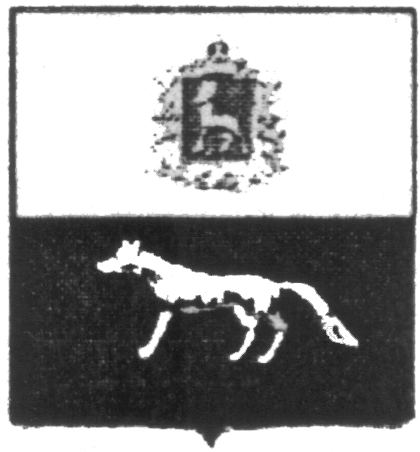 П О С Т А Н О В Л Е Н И Е       От 19 апреля 2022 года № 24О внесении изменений в Приложение к постановлению администрации сельского поселения Сергиевск муниципального района Сергиевский №98 от 31.12.2021г. «Об утверждении муниципальной программы «Совершенствование муниципального управления  сельского поселения Сергиевск муниципального района Сергиевский» на 2022-2024гг.В соответствии с Федеральным законом от 06.10.2003 № 131-ФЗ «Об общих принципах организации местного самоуправления в Российской Федерации» и Уставом сельского поселения Сергиевск, в целях уточнения объемов финансирования проводимых программных мероприятий, Администрация сельского поселения Сергиевск муниципального района Сергиевский  ПОСТАНОВЛЯЕТ:        1.Внести изменения в Приложение к постановлению администрации сельского поселения Сергиевск муниципального района Сергиевский №98от 31.12.2021г. «Об утверждении муниципальной программы «Совершенствование муниципального управления  сельского поселения Сергиевск муниципального района Сергиевский» на 2022-2024гг. (далее - Программа) следующего содержания:        1.1.В Паспорте Программы позицию «Объемы и источники финансирования Программы» изложить в следующей редакции:	Общий объем финансирования Программы составляет  16769,89310  тыс. руб.,  в том числе по годам:2022 год – 8120,30698 тыс. руб.;2023 год – 4324,79306 тыс. руб.;2024 год – 4324,79306 тыс. руб.;         1.2.Раздел  Программы  4 «Ресурсное обеспечение реализации Программы» изложить в следующей редакции: тыс. рублей2.Опубликовать настоящее Постановление в газете «Сергиевский вестник».3.Настоящее Постановление вступает в силу со дня его официального опубликования.Глава сельского поселения Сергиевск муниципального района Сергиевский                                       Арчибасов М.М.№ п/пНаименование мероприятияГоды реализацииГоды реализацииГоды реализации№ п/пНаименование мероприятия2022 г.2023 г.2024 г.1Функционирование высшего должностного лица муниципального образования922,29792895,58049895,580492Функционирование местных администраций3479,696983429,212573429,212573Информационное обеспечение населения сельского поселения710,500000,000,004Переданные полномочия для решения вопросов местного значения3007,812080,000,00За счет средств местного бюджета8120,306984324,793064324,793065Первичный воинский учет (федеральный бюджет)0,000,000,00За счет средств федерального бюджета0,000,000,006Функционирование местных администраций0,000,000,00За счет внебюджетных средств0,000,000,00ВСЕГО:8120,306984324,793064324,79306